المقطع التعلمي:  الثاني                                                                           م: 10                    الميدان: تنظيم معطيات                                                                           ح:01النشاط: رياضيات                                                                              المدة:45 دالمحتوى:إتمام جدول.مؤشر الكفاءة: قراءة معطيات وكتابتها في جدول في وضعيات بسيطة.	    المقطع التعلمي:  الثاني                                                                           م: 10                    الميدان: تنظيم معطيات                                                                           ح:01النشاط: رياضيات                                                                              المدة:45 دالمحتوى:إتمام جدول.مؤشر الكفاءة: قراءة معطيات وكتابتها في جدول في وضعيات بسيطة.	الحصة الثانية: يحل نشاطات من دفتر الأنشطة ص 42تم تحميل هذا الملف من: موقع المنارة التعليميللمزيد من الملفات التعليمية، زورونا على الرابط: https://www.manaradocs.com/تابعونا على فيسبوك للتوصّل بكل جديد في عالم التربية و التعليمصفحتنا على فيسبوك                   facebook.com/ManaraDocsمجموعتنا على فيسبوك      facebook.com/groups/ManaraDocsبريدنا الإلكتروني                       manaradocs.com@gmail.comالتقويـــــــــمالوضعيات التعليمية التعلمية والنشاط المقتـــــــــــــرحالمراحليكتب العدد  المغطى.يقرأ الجدول ويجيبالحساب الذهني:تكتب المعلمة ثلاثة أعداد أصغر من 40 ثم تغطيها بعد ذلك تطالب الجميع بكتابة الأعداد على الألواح.(تكرر العملية)وضعية الانطلاقيكتب العدد  المغطى.يقرأ الجدول ويجيبتمرين:   لاحظ الجدول ثم أجب على اللوحة.ما هو عدد الأولاد ؟ما هو عدد البنات؟ وضعية الانطلاقيلاحظيقرأ الأعداد ويجيب.أكتشف:عرض النشاط أكتشف على السبورة ص64.1)*مطالبة المتعلمين بملاحظة الوضعية: طرح الأسئلة التالية:ماذا تلاحظ ؟سم الخضر والفواكه الموجودة في الصناديق ؟ماذا كتب على الصناديق؟التعليمة: لاحظ أسعار الخضر ثم سجل النتائج في الجدول.تقرأ المعلمة التعليمة وتشرحها ثم تطالب المتعلمين بالشروع في الإنجاز وذلك بكتابة سعر كل بضاعة في الجدول ترافق إنجازات المتعلم المتابعة و التوجيه.الإجراءات (البحث) : يستند إلى التعليمات التي أقدمها له.العرض والمناقشة: تعرض عينة من أعمال المتعلمين على السبورة.أنجز:انجاز النشاط  ص64تعلمت: عن طريق أسئلة يتم التوصل إلى النص ص64بنــاء التعلمــــــاتينجز النشاط.تمرين:  لاحظ الجدول ثم أجب على اللوحة. استثمار المكتسباتالتقويـــــــــمالوضعيات التعليمية التعلمية والنشاط المقتـــــــــــــرحالمراحليكتب العدد  المغطى.يقرأ الجدول ويجيبالحساب الذهني:تكتب المعلمة ثلاثة أعداد أصغر من 40 ثم تغطيها بعد ذلك تطالب الجميع بكتابة الأعداد على الألواح.(تكرر العملية)وضعية الانطلاقيكتب العدد  المغطى.يقرأ الجدول ويجيبتمرين:   لاحظ الجدول ثم أجب على اللوحة.ما هو عدد الأولاد ؟ما هو عدد البنات؟ وضعية الانطلاقيلاحظيقرأ الأعداد ويجيب.أكتشف: عرض النشاط أكتشف على السبورة ص64.*مطالبة المتعلمين بملاحظة الوضعية: طرح الأسئلة التالية:ماذا تلاحظ ؟سم الخضر والفواكه الموجودة في الصناديق ؟ماذا كتب على الصناديق؟التعليمة: لاحظ أسعار الخضر ثم سجل النتائج في الجدول.تقرأ المعلمة التعليمة وتشرحها ثم تطالب المتعلمين بالشروع في الإنجاز وذلك بكتابة سعر كل بضاعة في الجدول ترافق إنجازات المتعلم المتابعة و التوجيه.الإجراءات (البحث) : يستند إلى التعليمات التي أقدمها له.العرض والمناقشة: تعرض عينة من أعمال المتعلمين على السبورة.تعلمت: عن طريق أسئلة يتم التوصل إلى النص ص64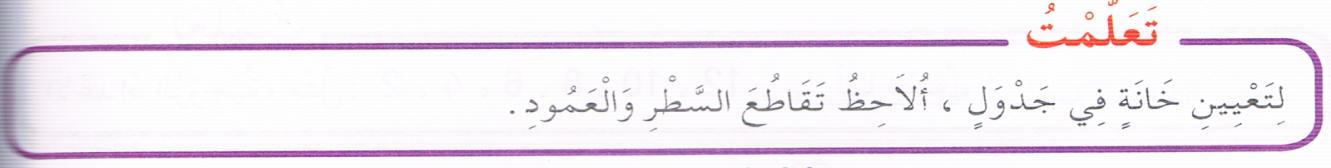 بنــاء التعلمــــــاتينجز النشاط.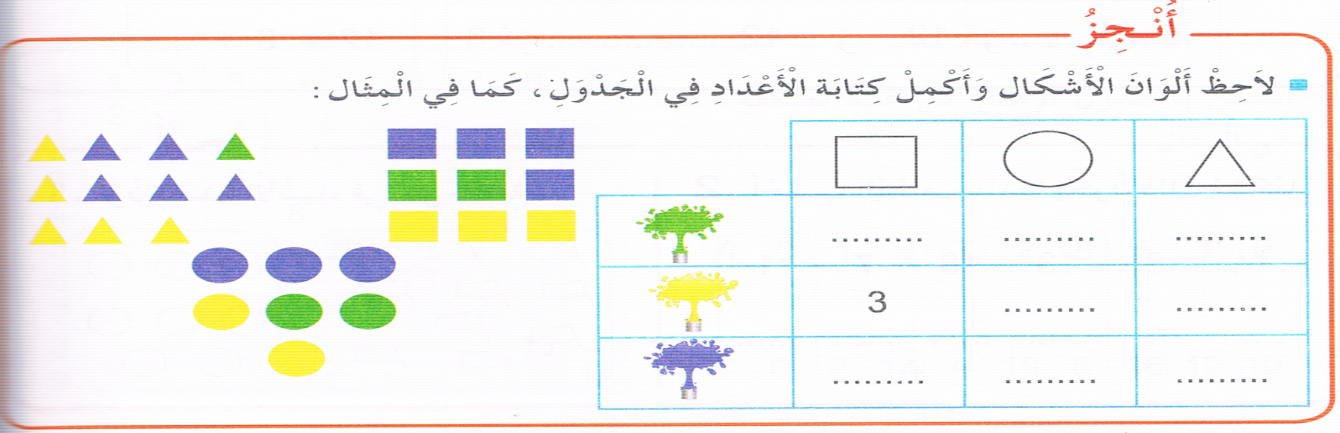  استثمار المكتسبات